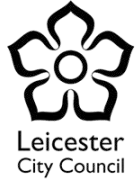 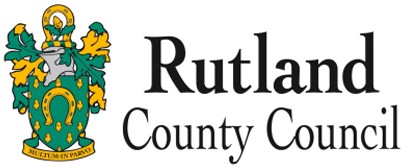 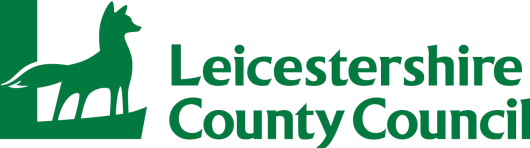 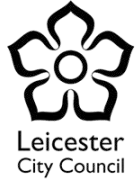 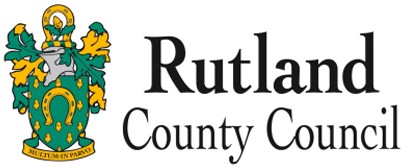 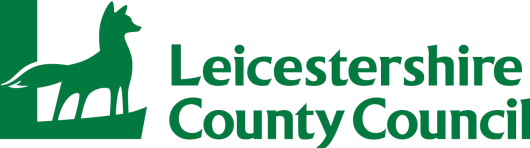 LAC Notification Form (Regulation 41)Once complete please send this form to the relevant local authority:Leicestershire County: NotificationsLAC@leics.gov.ukLeicester City: Placements.desk@leicester.gov.ukRutland County: Childrensreferrals@rutland.gov.ukIn all cases, the form should also be sent to the following addresses: Leicestershire Police: childreferralteam@leicestershire.pnn.police.uk / MPET@leicestershire.pnn.police.uk Health: lep-tr.fypclookedafterchildrennotifications@nhs.netName:Insert recent photographDate Of Birth:Insert recent photographNew placement address:Date of arrival:New placement address:Date of departure:Legal statuss20 / s21 / s31 etcMobile no.Staff ratio:Handset IMEIDESCRIPTIONDESCRIPTIONDESCRIPTIONDESCRIPTIONEthnic originWarning signsReligionSmokes cigarettes?Language(s)Drinks alcohol?Birth place/ nationalityUses drugs? Which drugs?HeightUnique jewellery / possessionsBuildHair colourEye colourAccentWears glassesMarks/scars/ tattoosHEALTHHEALTHNHS No.Physical conditionsMental health conditionsCommunication difficultiesOther conditionsHABITSResponsible LocalAuthorityAuthority NameTeam responsibleOOH / Duty contact noCase referenceSocial worker’s detailsSocial worker’s detailsSocial worker’s detailsSocial worker’s detailsNameAddressTelephone numberEmailSocial worker team manager detailsSocial worker team manager detailsSocial worker team manager detailsSocial worker team manager detailsNameAddressTelephone numberEmailDoctor’s detailsDoctor’s detailsDoctor’s detailsDoctor’s detailsNameAddressTelephone numberEmailContacts - familyContacts - familyContacts - familyContacts - familyNameAddress TelephoneNameAddress TelephoneAny relevant risk /missing history (attach risk assessments if relevant)missing history (attach risk assessments if relevant)missing history (attach risk assessments if relevant)Staff completingDate form completed